Паспорт компетенцийОсновной профессиональной образовательной программы53.02.03  Инструментальное исполнительство (по виду инструментов), вид инструмента: Фортепиано(код специальности)____Очная___(форма обучения)________2019, 2020 гг.______(год(ы) набора в соответствии с учебным планом)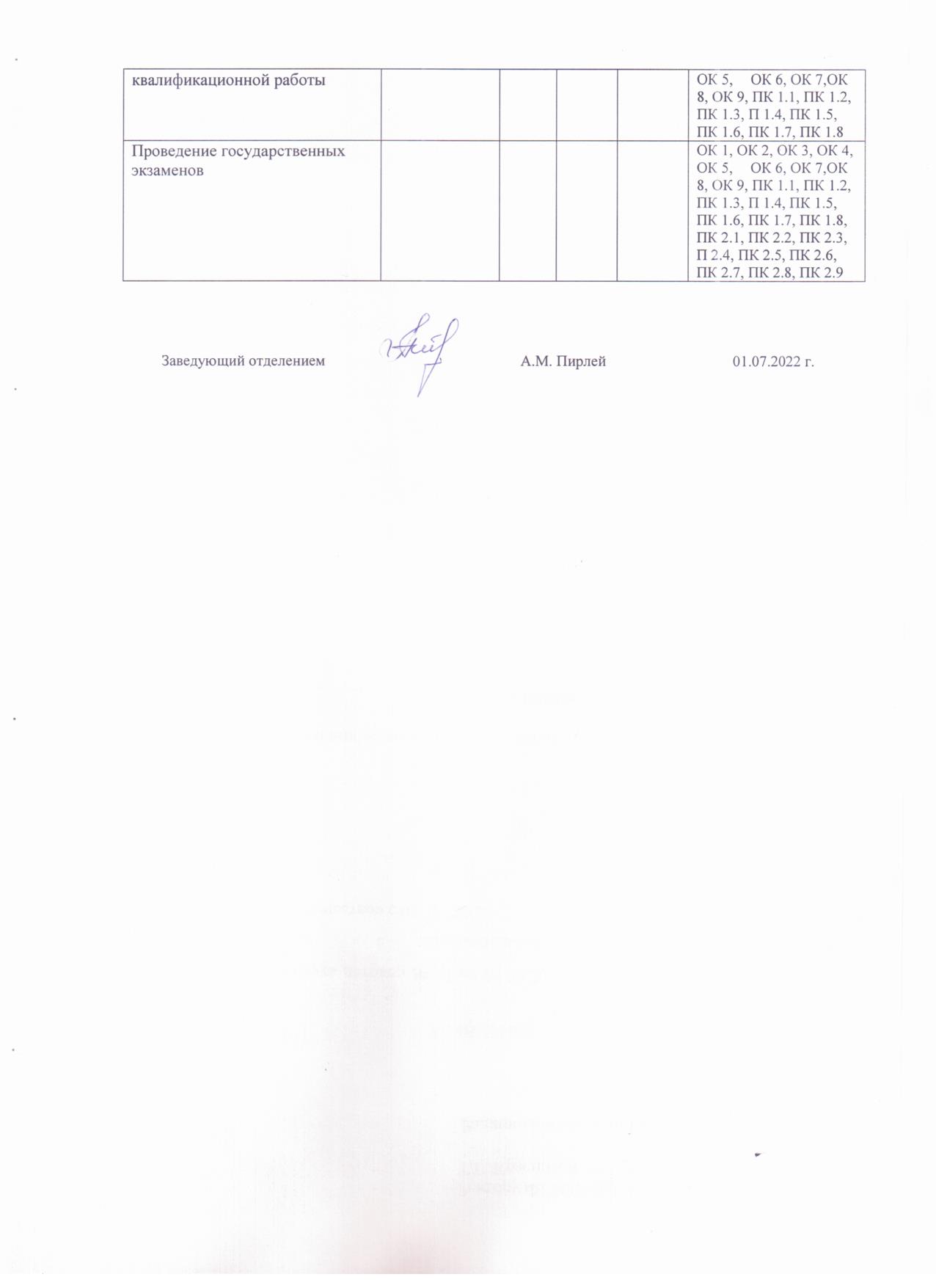 Заведующий отделением                                                   А.М. Пирлей                                 01.07.2022 г.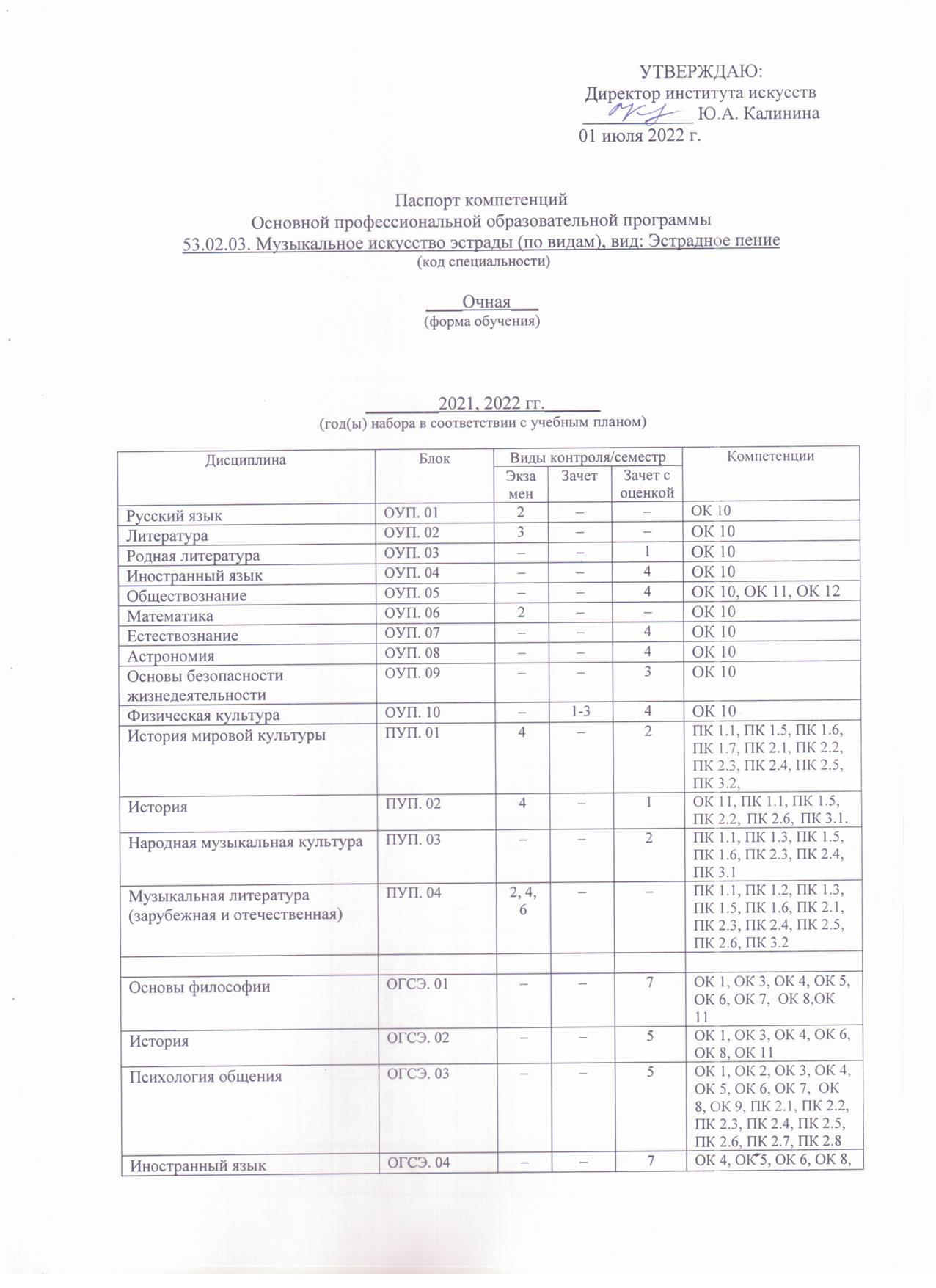 УТВЕРЖДАЮ:Директор института искусств____________ Ю.А. Калинина   01 июля 2022 г.ДисциплинаБлокВиды контроля/семестрВиды контроля/семестрВиды контроля/семестрКомпетенцииДисциплинаБлокЭкзаменЗачетЗачет с оценкойКомпетенцииИностранный языкБД.01––4ОК 10ОбществознаниеБД.02––4ОК 10, ОК 11, ОК 12Математика и информатикаБД.032––ОК 10ЕстествознаниеБД.04––4ОК 10География БД.05––1ОК 10Физическая культураБД.06–1-34ОК 10Основы безопасности жизнедеятельностиБД.07––3ОК 10Русский языкБД.082––ОК 10ЛитератураБД.093––ОК 10АстрономияБД.10––4ОК 10История мировой культурыПД. 014–2ПК 1.1. ПК 1.2. ПК 1.3. ПК 1.4. ПК 1.5. ПК 1.6. ПК 1.7. ПК 1.8. ПК 2.2. ПК 2.4. ПК 2.8. ОК 10.ИсторияПД. 024–1ОК 11, ОК 10Народная музыкальная культураПД. 03––2ПК 1.1. ПК 1.2. ПК 1.3. ПК 1.4. ПК 1.5. ПК 1.6. ПК 1.7. ПК 1.8. ПК 2.2. ПК 2.4. ПК 2.8. ОК 10.Музыкальная литература (зарубежная и отечественная)ПД. 042, 4, 6––ПК 1.1. ПК 1.2. ПК 1.3. ПК 1.4. ПК 1.5. ПК 1.6. ПК 1.7. ПК 1.8. ПК 2.2. ПК 2.4. ПК 2.8. ОК 10.Основы философииОГСЭ. 01––7ОК 1, ОК 3, ОК 4, ОК 5, ОК 6, ОК 7,  ОК 8,ОК 11ИсторияОГСЭ. 02––5ОК 1, ОК 3, ОК 4, ОК 6, ОК 8, ОК 11Психология общенияОГСЭ. 03––5ОК 1, ОК 2, ОК 3, ОК 4, ОК 5, ОК 6, ОК 7,  ОК 8, ОК 9, ПК 2.1, ПК 2.2, ПК 2.3, ПК 2.4, ПК 2.5, ПК 2.6, ПК 2.7, ПК 2.8, ПК 2.9Иностранный языкОГСЭ. 04––7ОК 4, ОК 5, ОК 6, ОК 8, ОК 9, ПК 2.8Физическая культураОГСЭ. 05–5, 67ОК 2, ОК 3, ОК 4, ОК 6, ОК 8Музыкальная литература (зарубежная и отечественная)ОП. 01––8ОК 1, ОК 2, ОК 3, ОК 4, ОК 5,ОК 6, ОК 7, ОК 8, ОК 9, ПК 1.1, ПК 1.2, ПК 1.3, ПК 1.4,  ПК 1.5, ПК 1.6, ПК 1.7, ПК 1.8,  ПК 2.2, ПК 2.4, ПК 2.8СольфеджиоОП. 023, 5–2, 8ОК 1, ОК 2, ОК 3, ОК 4, ОК 5,	ОК 6, ОК 7,ОК 8, ОК 9,	ПК 1.1, ПК 1.3, ПК 1.5, ПК 2.2, ПК 2.7Элементарная теория музыкиОП. 032––ОК 1, ОК 2, ОК 3, ОК 4, ОК 5,ОК 6, ОК 7, ОК 8, ОК 9, ПК 1.1, ПК 1.4, ПК 2.2, ПК 2.7ГармонияОП. 044, 7–3ОК 1, ОК 2, ОК 3, ОК 4, ОК 5,ОК 6, ОК 7, ОК 8, ОК 9, ПК 1.1, ПК 1.4, ПК 2.2, ПК 2.7Анализ музыкальных произведенийОП. 05––8ОК 1, ОК 2, ОК 3, ОК 4, ОК 5,ОК 6, ОК 7, ОК 8, ОК 9, ПК 1.1, ПК 1.4, ПК 2.2, ПК 2.4, ПК 2.7Музыкальная информатикаОП. 06––4ОК 1, ОК 2, ОК 3, ОК 4, ОК 5,ОК 6, ОК 7, ОК 8, ОК 9, ПК 1.5,  ПК 1.8, ПК 2.5Технические средства в профессиональной деятельностиОП. 07––4ОК 5, ОК 9, ПК 1.5Культура речи и этика делового общенияОП. 08––8ОК 2, ОК 4, ОК 6, ОК 7, ОК 8, ПК 2.8Правовое обеспечение профессиональной деятельностиОП. 09––8ОК 1, ОК 2, ОК 4, ОК 6, ОК 11Технология трудоустройства и проектирования карьерыОП. 10––8ОК 1, ОК 2, ОК 4, ОК 8, ОК 12Безопасность жизнедеятельностиОП. 11––6ОК 1, ОК 2, ОК 3, ОК 4, ОК 5, ОК 6, ОК 7,ОК 8, ОК 9, ПК 1.1, ПК 1.2, ПК 1.3, ПК 1.4,  ПК 1.5, ПК 1.6, ПК 1.7, ПК 1.8, ПК 2.1, ПК 2.2, ПК 2.3, ПК 2.4, ПК 2.5  ПК 2.6, ПК 2.7, ПК 2.8Специальный инструментМДК 01.012, 4, 6–5, 8ОК 1, ОК 2, ОК 8, ПК 1.1, ПК 1.2, ПК 1.3, ПК 1.4Ансамблевое исполнительствоМДК 01.02––8ОК 1, ОК 2, ОК 6, ПК 1.1, ПК 1.2, ПК 1.3, ПК 1.7Концертмейстерский классМДК 01.03––8ОК 7, ПК 1.2, ПК 1.8История исполнительского искусства, устройство клавишных инструментов: Устройство клавишных инструментовМДК 01.04.012ОК 3, ПК 1.6История исполнительского искусства, устройство клавишных инструментов: История исполнительского искусстваМДК 01.04.0262ОК 1, ОК 4,  ПК 1.1, ПК 1.4Основы композиции, инструментоведение, дополнительный инструмент: Дополнительный инструментМДК 01.05.01––2, 4ОК 8. ПК 1.5Основы композиции, инструментоведение, дополнительный инструмент: Основы композицииМДК 01.05.02––4ОК 1, ОК 2, ПК 1.1, ПК 1.4Основы композиции, инструментоведение, дополнительный инструмент: ИнструментоведениеМДК 01.05.03––6ОК 2, ОК 9, ПК 1.1, ПК 1.4, ПК 1.5Ознакомление с фортепианной литературойМДК 01.06––3ОК 4, ОК 5,  ПК 1.1, ПК 1.2, ПК 1.3, ПК 1.8Основы работы в исполнительском классеМДК 01.07––2ОК 4, ПК 1.1Основы исследовательской деятельности музыкантаМДК 01.08––1ОК 4, ОК 5, ПК 1.4Концертмейстерская подготовкаУП 01.014, 6, 7–9ОК 1, ОК 2, ОК 5, ОК 8, ОК 9, ПК 1.2, ПК 1.4,  ПК 1.5, ПК 1.8Фортепианный дуэтУП 01.025––ОК 2, ОК 3, ПК 1.1, ПК 1.3, ПК 1.7Чтение с листа и транспозицияУП 01.037–6ОК 4, ПК 1.2Ансамблевое исполнительствоУП 01.047–6ОК 6, ОК 7, ПК 1.1, ПК 1.3, ПК 1.6Исполнительская практикаПП 01.01ОК 1, ОК 2, ОК 3, ОК 4, ОК 5, ОК 6, ОК 7, ОК 8, ОК 9,  ПК 1.1, ПК 1.2, ПК 1.3, ПК 1.4,  ПК 1.5, ПК 1.6, ПК 1.7, ПК 1.8Педагогические основы преподавания творческих дисциплин: Основы психологииМДК 02.01.01––4ОК 2, ОК 6, ОК 7, ПК 2.2Педагогические основы преподавания творческих дисциплин: Основы педагогикиМДК 02.01.02––5ОК 1, ОК 4, ОК 8, ПК 2.2, ПК 2.8Педагогические основы преподавания творческих дисциплин: Основы возрастной психологииМДК 02.01.036––ОК 3, ПК 2.2, ПК 2.3, ПК 2.9Учебно-методическое обеспечение учебного процессаМДК 02.02––6, 8ОК 5, ОК 9,  ПК 2.1, ПК 2.2, ПК 2.3, ПК 2.4, ПК 2.5, ПК 2.6, ПК 2.9Музыкальная педагогикаМДК 02.03––8ОК 1, ОК 5, ОК 6, ПК 2.3,  ПК 2.7Основы музыкально-просветительской деятельностиМДК 02.04––8ОК 9, ПК 2.6Учебная практика по педагогической работеУП 02.01––6, 8ОК 1, ОК 2, ОК 3, ОК 4, ОК 5, ОК 6, ОК 7, ОК 8, ОК 9, ПК 2.1, ПК 2.2, ПК 2.3, ПК 2.4, ПК 2.5, ПК 2.6, ПК 2.7, ПК 2.8, ПК 2.9Педагогическая практикаПП.02.01––5ОК 1, ОК 2, ОК 3, ОК 4, ОК 5, ОК 6, ОК 7, ОК 8, ОК 9, ПК 2.1, ПК 2.2, ПК 2.3, ПК 2.4, ПК 2.5, ПК 2.6, ПК 2.7, ПК 2.8, ПК 2.9Производственная практика (преддипломная)ПДП––8ОК 1, ОК 2, ОК 3, ОК 4, ОК 5, ОК 6, ОК 7,ОК 8, ОК 9, ПК 1.1, ПК 1.2, ПК 1.3, ПК 1.4, ПК 1.5, ПК 1.6, ПК 1.7, ПК 1.8, ПК 2.1, ПК 2.2, ПК 2.3, ПК 2.4, ПК 2.5, ПК 2.5, ПК 2.6, ПК 2.7, ПК 2.8, Защита выпускной квалификационной работыОК 1, ОК 2, ОК 3, ОК 4, ОК 5,	ОК 6, ОК 7,ОК 8, ОК 9, ПК 1.1, ПК 1.2, ПК 1.3, П 1.4, ПК 1.5, ПК 1.6, ПК 1.7, ПК 1.8Проведение государственных экзаменовОК 1, ОК 2, ОК 3, ОК 4, ОК 5,	ОК 6, ОК 7,ОК 8, ОК 9, ПК 1.1, ПК 1.2, ПК 1.3, П 1.4, ПК 1.5, ПК 1.6, ПК 1.7, ПК 1.8, ПК 2.1, ПК 2.2, ПК 2.3, П 2.4, ПК 2.5, ПК 2.6, ПК 2.7, ПК 2.8, ПК 2.9